ΣΥΛΛΟΓΟΣ ΕΚΠΑΙΔΕΥΤΙΚΩΝ Π. Ε.                    Μαρούσι  25 – 10 – 2021                                                                                                                     ΑΜΑΡΟΥΣΙΟΥ                                                   Αρ. Πρ.: 623Ταχ. Δ/νση: Μαραθωνοδρόμου 54                                            Τ. Κ. 15124 Μαρούσι                                                  Τηλ.: 210 8020788                                                                                          Πληροφ.: Φ. Καββαδία (6932628101)     Email:syll2grafeio@gmail.com                                               Δικτυακός τόπος: http//: www.syllogosekpaideutikonpeamarousiou.gr                                                                                             ΠΡΟΣ: ΤΑ ΜΕΛΗ ΤΟΥ ΣΥΛΛΟΓΟΥ ΜΑΣ                                                                                                                                           Κοινοποίηση: ΥΠΑΙΘ,  Δ. Ο. Ε., Συλλόγους Εκπ/κών Π. Ε. της χώρας, Δ/νση Π. Ε. Β΄ Αθήνας ΑΚΥΡΩΝΟΥΜΕ ΣΤΗΝ ΠΡΑΞΗ ΤΟΥΣ Ν. 4692/2020 & 4823/2021 ΟΧΙ ΣΤΗΝ ΑΞΙΟΛΟΓΗΣΗ – ΧΕΙΡΑΓΩΓΗΣΗ – ΥΠΟΤΑΓΗ ΤΩΝ ΕΚΠΑΙΔΕΥΤΙΚΩΝ  Ύστερα από ενημέρωση που λάβαμε ότι σε Δημοτικά σχολεία της περιοχής ευθύνης του Συλλόγου μας καλούνται οι συνάδελφοι σε ειδική συνεδρίαση με θέμα είτε την αποτίμηση της περσινής σχ. χρονιάς είτε τον Ετήσιο Συλλογικό Προγραμματισμό του Έργου της Σχολικής Μονάδας,  ο σύλλογος ενημερώνει για τα εξής :Ο αγώνας ενάντια στην εσωτερική και εξωτερική αξιολόγηση συνεχίζεται.Ο Σύλλογος Εκπ/κών Π. Ε. Αμαρουσίου έχει ήδη ανακοινώσει ένα συγκεκριμένο αγωνιστικό πρόγραμμα δράσης με το οποίο μπορούμε να αποτρέψουμε την αξιολόγηση χρησιμοποιώντας όλα τα μέσα και όλους τους τρόπους αγώνα που έχουμε πρόσφορους.Σε συνέχεια αυτού ύστερα από τις εξελίξεις ενημερώνουμε για τα παρακάτω :Ύστερα από την ολομέλεια των Προέδρων των Συλλόγων Εκπ/κών Π. Ε. της χώρας που έγινε στις 23 – 10 – 2021 στην Αθήνα δεν ελήφθη καμία απόφαση λόγω έλλειψης απαρτίας των έκτακτων Γ. Σ. των συλλόγων και η απόφαση για την παραπέρα αγωνιστική πορεία του κλάδου παραπέμφθηκε να ληφθεί από το Δ. Σ. της Δ. Ο. Ε. Οι αποφάσεις του Δ. Σ. της Δ. Ο. Ε. για επαναπροκήρυξη της απεργίας – αποχής με «σύννομο» τρόπο, ύστερα από την κατάπτυστη καταδικαστική απόφαση του Εφετείου, αναμένονται.Το Δ. Σ. της Δ. Ο. Ε. έχει αποστείλει σε όλους τους συλλόγους των διδασκόντων τα ενιαία κείμενα αποτίμησης και προγραμματισμού για Δημοτικά Σχολεία και Νηπιαγωγεία και οι σύλλογοι των διδασκόντων μπορούν να κάνουν χρήση αυτών ως όπλων αποδόμησης και ακύρωσης της αξιολόγησης στην πράξη, όπως ακριβώς έγινε και το 2014 (επισυνάπτουμε τα ενιαία κείμενα). Το ΥΠΑΙΘ έχει ήδη δώσει και νέα παράταση έως τις 12 – 11 – 2021 για την υποβολή των εκθέσεων για το θέμα της αξιολόγησης και δεν υπάρχει κανένας λόγος βιασύνης ώστε να συγκληθούν άμεσα οι σύλλογοι των διδασκόντων. Για την περίπτωση που Διευθυντές Δημοτικών Σχολείων ή Προϊστάμενες Νηπιαγωγείων έχουν συγκαλέσει συνεδριάσεις των συλλόγων διδασκόντων την Τρίτη 26 – 10 – 2021 και την Τετάρτη 27 – 10 – 2021 υπάρχει η επιλογή ή να ακυρωθούν οι συνεδριάσεις αυτές ή να υιοθετηθούν από τους συλλόγους των διδασκόντων τα ενιαία κείμενα αποτίμησης και προγραμματισμού της Δ. Ο. Ε. Το Δ. Σ. του Συλλόγου Εκπ/κών Π. Ε. Αμαρουσίου προκηρύσσει μονόωρες στάσεις εργασίας από 13:15 έως 14:00 για την Παρασκευή 29/10/2021, την Δευτέρα 1/11/2021, την Τρίτη 2/11/2021, την Τετάρτη 3/11/2021, την Πέμπτη 4/11/2021 και την Παρασκευή 5/11/2021 για όσες/όσους συναδέλφους κληθούν στις συνεδριάσεις των συλλόγων διδασκόντων για την αξιολόγηση και δεν επιθυμούν να συμμετάσχουν. Η παρούσα αποτελεί ειδοποίηση και για την Διεύθυνση Π. Ε. Β΄ Αθήνας.   Οι αποφάσεις του Δ. Σ. της Δ. Ο. Ε. μας καλύπτουν πλήρως και καλούμε τους συναδέλφους να αγνοούν πλήρως κάθε είδους παραπληροφόρηση και διάχυση ψευδών ειδήσεων περί συνεπειών για όσες/όσους συντάσσονται με τις αποφάσεις της Δ. Ο. Ε. Καλούμε τις/τους Διευθύντριες/Διευθυντές των Δημοτικών Σχολείων και τις Προϊστάμενες των Νηπιαγωγείων να εφαρμόζουν τις αποφάσεις των συλλόγων διδασκόντων περί υιοθέτησης των ενιαίων κειμένων αποτίμησης και προγραμματισμού της ΔΟΕ διότι σε άλλη περίπτωση έχουν νομικές και διοικητικές κυρώσεις.  Καλούμε τους συναδέλφους να ενημερώνουν άμεσα τον Σύλλογο για οποιαδήποτε αυθαιρεσία και προσπάθεια παραπληροφόρησης.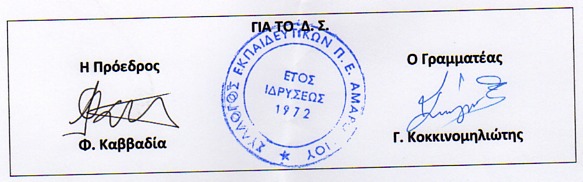 